    Самодельный рецепт                     для эбруПодготовка специальной клейкой основы можно сделать домашними средствами. Необходимо приготовить клейстер из крахмала и воды, его нужно немного остудить. После чего добавляем клея ПВА, либо силикатного,  и перемешиваем основу. Если появятся пузырьки на поверхности воды, необходимо сверху положить газету секунд 15-30, далее убрать.Понадобятся растворитель и обычные масляные краски. Каждый цвет разводится в отдельной ёмкости, чтобы не смешивать их между собой. Краски должны быть чуть гуще, чем вода. Можно взять акриловые краски и разбавить их водой.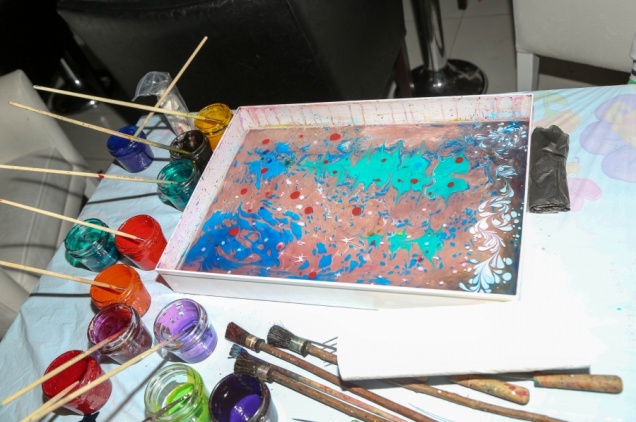 Вместо специального лотка подойдут одноразовые тарелочки или контейнеры.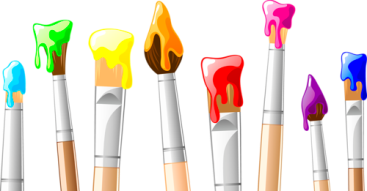 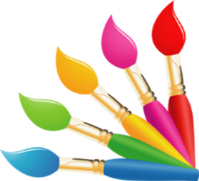 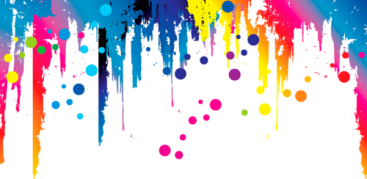 Знакома ли вам техника рисования эбру? Наверное, не все о ней слышали. В то же время это очень интересный и захватывающий процесс творчества.Эбру – очень старинное искусство, пришедшее к нам из Турции, где его называют «Турецким мраморированием». Техника рисования по воде выглядит именно так: сперва на воде рисуется красивый узор, который славится своими тонкими изысканными линиями, а затем его переносят на бумагу или шелковую ткань.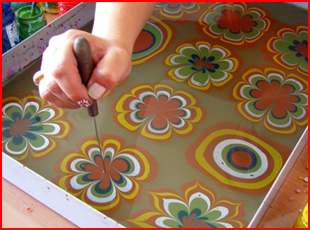 В переводе слово «Эбру» — это облачный,«волнообразный»В Европе рисунки «Эбру» называли — «турецкая бумага» или «мраморная бумага».Для Эбру используется специальный раствор: смесь воды с соком (нектаром) турецкого растения – горной колючки гевены. Этот компонент придаёт воде дополнительную клейкость. Краски для Эбру используются натуральные, нерастворимые, растекающиеся по поверхности воды.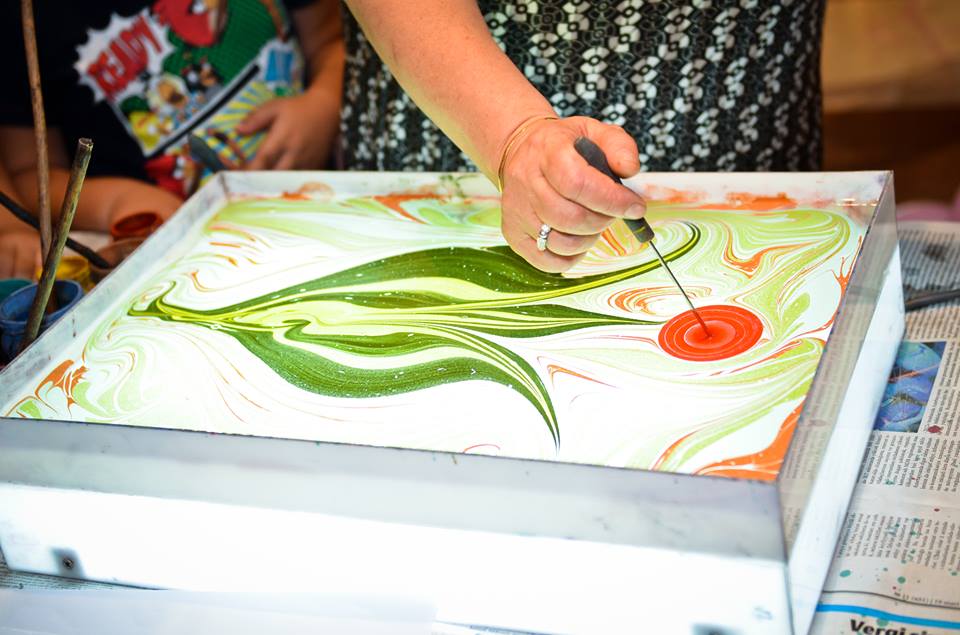 В эбру прекрасно то, что даже человек, совершенно не умеющий рисовать, с первого раза создает что-то красивое.Воспитатель И.Г. Косойкина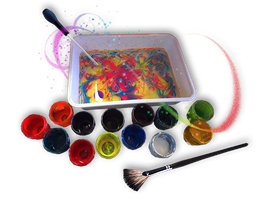 Наборы для эбру в интернет-магазинах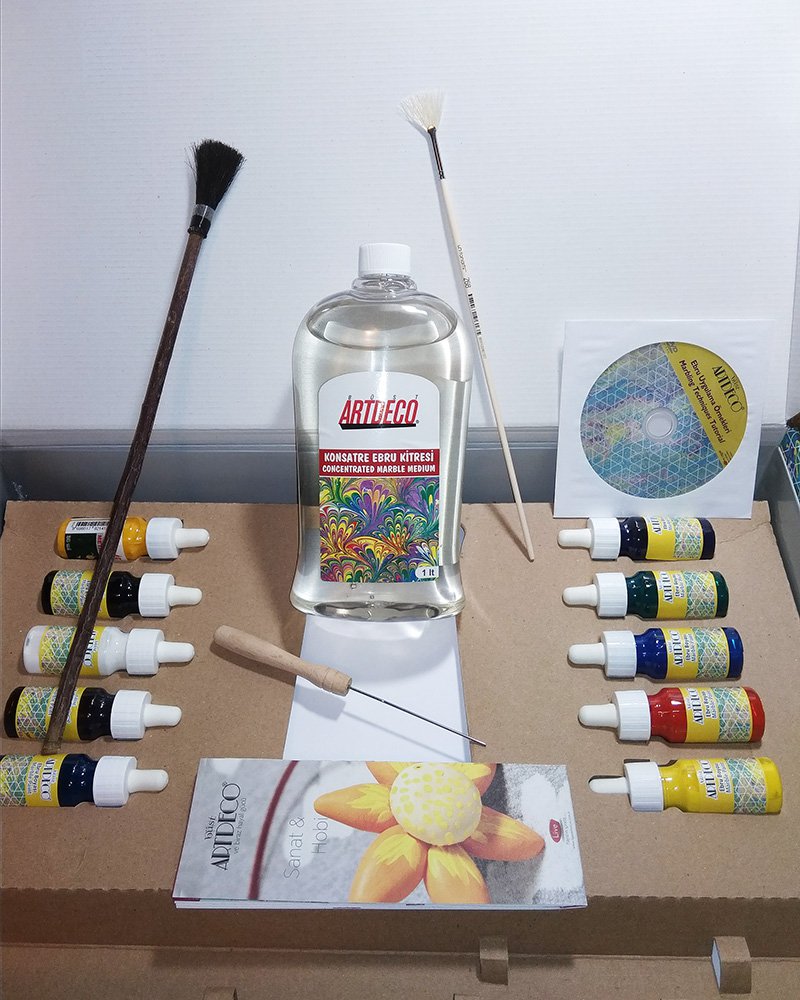 Процесс создания рисунка Эбру сам по себе является увлекательным. Он способен нормализовать психологическое состояние, избавить от депрессии, прогнать уныние. Это идеальная возможность сбросить с плеч накопившуюся усталость и взглянуть на бытовые проблемы под другим углом.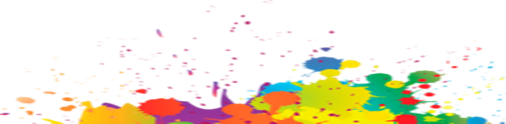 Муниципальное бюджетное дошкольноеобразовательное учреждение «Детский сад №2»общеразвивающего вида Пограничного МР»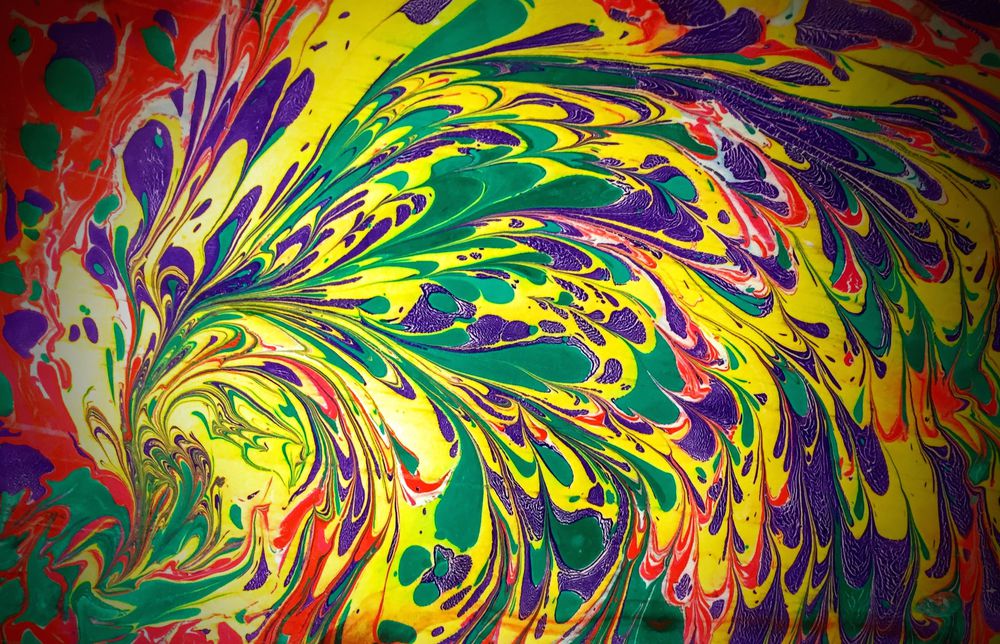 .пгт. Пограничный, 2018 г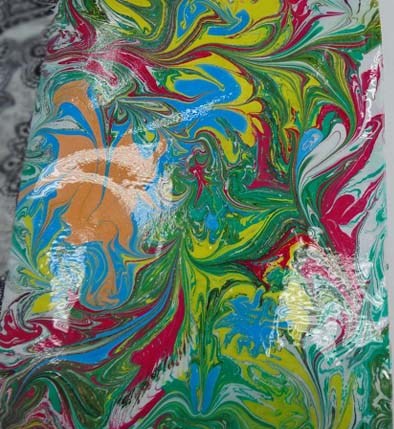 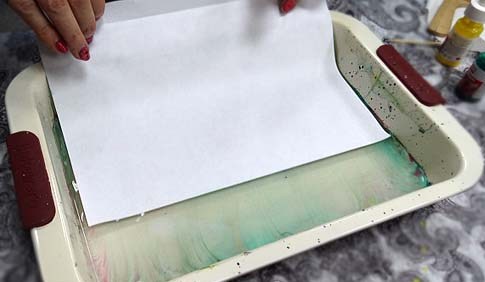 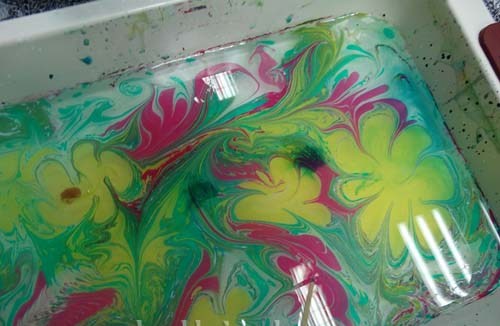 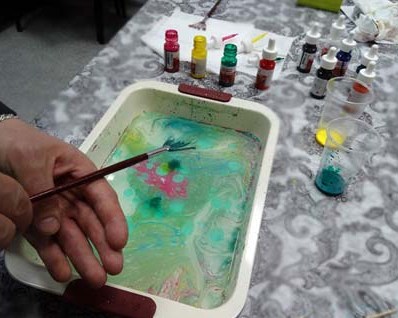 